СОВЕТ  ДЕПУТАТОВ ДОБРИНСКОГО МУНИЦИПАЛЬНОГО РАЙОНАЛипецкой области45-я сессия VI-го созываРЕШЕНИЕ23.12.2019г.                                 п.Добринка	                                   №315-рсО внесении изменений в Положение  «Об оплате труда работников районных муниципальных учреждений»      Рассмотрев обращение администрации Добринского муниципального района о внесении изменений в Положение «Об оплате труда работников районных муниципальных учреждений», принятого решением Совета депутатов Добринского муниципального района от 13.10.2010г. №268-рс (с внесенными изменениями решениями Совета депутатов Добринского муниципального района от: 23.11.2010 №283-рс; 24.12.2010 №296-рс; 22.06.2011 №332-рс; 09.09.2011 №347-рс; 18.11.2011 №359-рс; 27.12.2011 №374-рс; 12.10.2012 №428-рс; 25.01.2013 №453-рс; 27.02.2013 №462-рс; 24.07.2013 №487-рс, 18.12.2013 №26-рс, 18.02.2014 36-рс; 24.09.2014 №75-рс, 24.12.2014 № 93-рс, 15.12.2016 №118-рс,  04.04.2017 №144-рс,  15.08.2017 №171-рс,  15.12.2017 №199-рс,  24.12.2018 №353-рс,  12.02.2019 №263-рс,  22.04.2019 №277-рс,  24.06.2019 №283-рс, 28.10.2019 №298-рс), руководствуясь Уставом Добринского муниципального района и учитывая решение постоянной комиссии по  экономике, бюджету, муниципальной собственности и социальным вопросам, Совет депутатов Добринского муниципального районаРЕШИЛ:1.Принять изменения в Положение «Об оплате труда работников районных муниципальных учреждений» (прилагаются).2.Направить указанный нормативный правовой акт главе Добринского муниципального района для подписания и официального опубликования.3.Настоящее решение вступает в силу со дня его официального опубликования и распространяется на правоотношения возникшие с 1 января 2020 года.Председатель Совета депутатовДобринского муниципального района 		                   М.Б. Денисов                                                  Приняты                                                   решением Совета депутатов                                                Добринского муниципального района                                                   от 23.12.2019г. №315-рсИЗМЕНЕНИЯв Положение «Об оплате труда работников районных муниципальных учреждений»Внести в Положение «Об оплате труда работников районных муниципальных учреждений», принятого Советом депутатов Добринского муниципального района от 13.10.2010г. №268-рс (с внесенными изменениями решениями Совета депутатов Добринского муниципального района от: 23.11.2010 №283-рс; 24.12.2010 №296-рс; 22.06.2011 №332-рс; 09.09.2011 №347-рс; 18.11.2011 №359-рс; 27.12.2011 №374-рс; 12.10.2012 №428-рс; 25.01.2013 №453-рс; 27.02.2013 №462-рс; 24.07.2013 №487-рс, 18.12.2013 №26-рс, 18.02.2014 36-рс; 24.09.2014 №75-рс, 24.12.2014 № 93-рс, 15.12.2016 №118-рс,  04.04.2017 №144-рс,  15.08.2017 №171-рс,  15.12.2017 №199-рс,  24.12.2018 №353-рс,  12.02.2019 №263-рс,  22.04.2019 №277-рс,  24.06.2019 №283-рс, 28.10.2019 №298-рс), следующие изменения:1) в приложении 1:          а) таблицу 1 и таблицу 1.1 изложить в следующей редакции:Таблица 11. Должностные оклады, ставки заработной платыруководителей, специалистов и служащих районныхмуниципальных учреждений образования(в ред. решения Совета депутатов Добринского муниципальногорайона Липецкой обл. от 24.12.2018 N 253-рс)Таблица 1.1Ставки заработной платы специалистов муниципальныхучреждений образования(в ред. решения Совета депутатов Добринского муниципальногорайона Липецкой обл. от 24.12.2018 N 253-рс)2) в приложении 4:          а) таблицу 1 изложить в следующей редакции:Должностные оклады руководителей, специалистов и служащихпо профессиональным квалификационным группам районныхмуниципальных учреждений культуры(в ред. решения Совета депутатов Добринского муниципальногорайона Липецкой обл. от 28.10.2019 N 298-рс)ГлаваДобринского муниципального района                             С.П.Москворецкий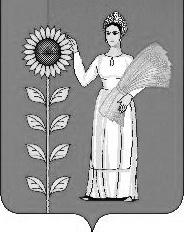 Nп/пНаименование должностиНаименование должностиНаименование должностиНаименование должностиДолжностной оклад (руб.)Должностной оклад (руб.)Должностной оклад (руб.)1Профессиональная квалификационная группа должностей работников учебно-вспомогательного персонала первого уровняПрофессиональная квалификационная группа должностей работников учебно-вспомогательного персонала первого уровняПрофессиональная квалификационная группа должностей работников учебно-вспомогательного персонала первого уровняПрофессиональная квалификационная группа должностей работников учебно-вспомогательного персонала первого уровняПрофессиональная квалификационная группа должностей работников учебно-вспомогательного персонала первого уровняПрофессиональная квалификационная группа должностей работников учебно-вспомогательного персонала первого уровняПрофессиональная квалификационная группа должностей работников учебно-вспомогательного персонала первого уровня2Помощник воспитателя; вожатыйПомощник воспитателя; вожатыйПомощник воспитателя; вожатыйПомощник воспитателя; вожатый5560556055603Профессиональная квалификационная группа должностей педагогических работниковПрофессиональная квалификационная группа должностей педагогических работниковПрофессиональная квалификационная группа должностей педагогических работниковПрофессиональная квалификационная группа должностей педагогических работниковПрофессиональная квалификационная группа должностей педагогических работниковПрофессиональная квалификационная группа должностей педагогических работниковПрофессиональная квалификационная группа должностей педагогических работников4Наименование должностиНаименование должностиНаименование должностиНаименование должностиСтавка заработной платы (руб.)Ставка заработной платы (руб.)Ставка заработной платы (руб.)51 квалификационный уровень1 квалификационный уровень1 квалификационный уровень1 квалификационный уровень1 квалификационный уровень1 квалификационный уровень1 квалификационный уровень6Музыкальный руководитель; инструктор по труду; инструктор по физической культуре; старший вожатыйМузыкальный руководитель; инструктор по труду; инструктор по физической культуре; старший вожатыйМузыкальный руководитель; инструктор по труду; инструктор по физической культуре; старший вожатыйМузыкальный руководитель; инструктор по труду; инструктор по физической культуре; старший вожатый74507450745072 квалификационный уровень2 квалификационный уровень2 квалификационный уровень2 квалификационный уровень2 квалификационный уровень2 квалификационный уровень2 квалификационный уровень8Педагог-организатор, социальный педагог; тренер-преподавательПедагог-организатор, социальный педагог; тренер-преподавательПедагог-организатор, социальный педагог; тренер-преподавательПедагог-организатор, социальный педагог; тренер-преподаватель77307730773093 квалификационный уровень3 квалификационный уровень3 квалификационный уровень3 квалификационный уровень3 квалификационный уровень3 квалификационный уровень3 квалификационный уровень10Методист; педагог-психологМетодист; педагог-психологМетодист; педагог-психологМетодист; педагог-психолог804080408040114 квалификационный уровень4 квалификационный уровень4 квалификационный уровень4 квалификационный уровень4 квалификационный уровень4 квалификационный уровень4 квалификационный уровень12Учитель-дефектолог; учитель-логопед (логопед); старший воспитатель; тьюторУчитель-дефектолог; учитель-логопед (логопед); старший воспитатель; тьюторУчитель-дефектолог; учитель-логопед (логопед); старший воспитатель; тьюторУчитель-дефектолог; учитель-логопед (логопед); старший воспитатель; тьютор87308730873013Профессиональная квалификационная группа должностей руководителей структурных подразделенийПрофессиональная квалификационная группа должностей руководителей структурных подразделенийПрофессиональная квалификационная группа должностей руководителей структурных подразделенийПрофессиональная квалификационная группа должностей руководителей структурных подразделенийПрофессиональная квалификационная группа должностей руководителей структурных подразделенийПрофессиональная квалификационная группа должностей руководителей структурных подразделенийПрофессиональная квалификационная группа должностей руководителей структурных подразделений14Наименование должностиДолжностной оклад, установленный в зависимости от группы по оплате труда руководителей (руб.)Должностной оклад, установленный в зависимости от группы по оплате труда руководителей (руб.)Должностной оклад, установленный в зависимости от группы по оплате труда руководителей (руб.)Должностной оклад, установленный в зависимости от группы по оплате труда руководителей (руб.)Должностной оклад, установленный в зависимости от группы по оплате труда руководителей (руб.)Должностной оклад, установленный в зависимости от группы по оплате труда руководителей (руб.)14Наименование должностиIIIIIIIIIIV151 квалификационный уровень1 квалификационный уровень1 квалификационный уровень1 квалификационный уровень1 квалификационный уровень1 квалификационный уровень1 квалификационный уровень16Заведующий (начальник) структурным подразделением: кабинетом, лабораторией, отделом, отделением, сектором, учебно-консультационным пунктом, учебной (учебно-производственной) мастерской и другими структурными подразделениями, реализующими общеобразовательную программу и образовательную программу дополнительного образования детей95109510886088608220770017Профессиональная квалификационная группа должностей руководителей учрежденийПрофессиональная квалификационная группа должностей руководителей учрежденийПрофессиональная квалификационная группа должностей руководителей учрежденийПрофессиональная квалификационная группа должностей руководителей учрежденийПрофессиональная квалификационная группа должностей руководителей учрежденийПрофессиональная квалификационная группа должностей руководителей учрежденийПрофессиональная квалификационная группа должностей руководителей учреждений18Наименование должностиДолжностной оклад, установленный в зависимости от группы по оплате труда руководителей (руб.)Должностной оклад, установленный в зависимости от группы по оплате труда руководителей (руб.)Должностной оклад, установленный в зависимости от группы по оплате труда руководителей (руб.)Должностной оклад, установленный в зависимости от группы по оплате труда руководителей (руб.)Должностной оклад, установленный в зависимости от группы по оплате труда руководителей (руб.)Должностной оклад, установленный в зависимости от группы по оплате труда руководителей (руб.)18Наименование должностиIIIIIIIIIV19Директор (начальник, заведующий) образовательного учреждения1801015770157701372011960Nп/пНаименование должностиСтавка заработной платы (руб.)Повышающий коэффициентПовышающий коэффициентNп/пНаименование должностиСтавка заработной платы (руб.)высшая квалификационная категорияпервая квалификационная категория1Профессиональная квалификационная группа должностей педагогических работниковПрофессиональная квалификационная группа должностей педагогических работниковПрофессиональная квалификационная группа должностей педагогических работниковПрофессиональная квалификационная группа должностей педагогических работников22 квалификационный уровень2 квалификационный уровень2 квалификационный уровень2 квалификационный уровень3Педагог дополнительного образования77300,250,143 квалификационный уровень3 квалификационный уровень3 квалификационный уровень3 квалификационный уровень5Воспитатель, мастер производственного обучения80400,250,164 квалификационный уровень4 квалификационный уровень4 квалификационный уровень4 квалификационный уровень7Учитель; преподаватель-организатор основ безопасности жизнедеятельности87300,350,18Преподаватель87300,250,1Nп/пНаименование должностиНаименование должностиНаименование должностиНаименование должностиДолжностной оклад (руб.)Должностной оклад (руб.)1Профессиональная квалификационная группа "Должности технических исполнителей и артистов вспомогательного состава"Профессиональная квалификационная группа "Должности технических исполнителей и артистов вспомогательного состава"Профессиональная квалификационная группа "Должности технических исполнителей и артистов вспомогательного состава"Профессиональная квалификационная группа "Должности технических исполнителей и артистов вспомогательного состава"Профессиональная квалификационная группа "Должности технических исполнителей и артистов вспомогательного состава"Профессиональная квалификационная группа "Должности технических исполнителей и артистов вспомогательного состава"2Контролер билетовКонтролер билетовКонтролер билетовКонтролер билетов556055603Профессиональная квалификационная группа "Должности работников культуры, искусства и кинематографии среднего звена"Профессиональная квалификационная группа "Должности работников культуры, искусства и кинематографии среднего звена"Профессиональная квалификационная группа "Должности работников культуры, искусства и кинематографии среднего звена"Профессиональная квалификационная группа "Должности работников культуры, искусства и кинематографии среднего звена"Профессиональная квалификационная группа "Должности работников культуры, искусства и кинематографии среднего звена"Профессиональная квалификационная группа "Должности работников культуры, искусства и кинематографии среднего звена"4Ведущий дискотеки, аккомпаниаторВедущий дискотеки, аккомпаниаторВедущий дискотеки, аккомпаниаторВедущий дискотеки, аккомпаниатор570057005Руководитель кружка, любительского объединения, клуба по интересамРуководитель кружка, любительского объединения, клуба по интересамРуководитель кружка, любительского объединения, клуба по интересамРуководитель кружка, любительского объединения, клуба по интересам550055006Руководитель кружка, любительского объединения, клуба по интересам, которому присвоена вторая внутридолжностная категорияРуководитель кружка, любительского объединения, клуба по интересам, которому присвоена вторая внутридолжностная категорияРуководитель кружка, любительского объединения, клуба по интересам, которому присвоена вторая внутридолжностная категорияРуководитель кружка, любительского объединения, клуба по интересам, которому присвоена вторая внутридолжностная категория561056107Руководитель кружка, любительского объединения, клуба по интересам, которому присвоена первая внутридолжностная категорияРуководитель кружка, любительского объединения, клуба по интересам, которому присвоена первая внутридолжностная категорияРуководитель кружка, любительского объединения, клуба по интересам, которому присвоена первая внутридолжностная категорияРуководитель кружка, любительского объединения, клуба по интересам, которому присвоена первая внутридолжностная категория570057008Профессиональная квалификационная группа "Должности работников культуры, искусства и кинематографии ведущего звена"Профессиональная квалификационная группа "Должности работников культуры, искусства и кинематографии ведущего звена"Профессиональная квалификационная группа "Должности работников культуры, искусства и кинематографии ведущего звена"Профессиональная квалификационная группа "Должности работников культуры, искусства и кинематографии ведущего звена"Профессиональная квалификационная группа "Должности работников культуры, искусства и кинематографии ведущего звена"Профессиональная квалификационная группа "Должности работников культуры, искусства и кинематографии ведущего звена"9Библиотекарь II категории; библиограф II категорииБиблиотекарь II категории; библиограф II категорииБиблиотекарь II категории; библиограф II категорииБиблиотекарь II категории; библиограф II категории6510651010Библиотекарь I категории; библиограф I категорииБиблиотекарь I категории; библиограф I категорииБиблиотекарь I категории; библиограф I категорииБиблиотекарь I категории; библиограф I категории7600760011Ведущий библиотекарь; ведущий библиографВедущий библиотекарь; ведущий библиографВедущий библиотекарь; ведущий библиографВедущий библиотекарь; ведущий библиограф8380838012Главный библиотекарь; главный библиографГлавный библиотекарь; главный библиографГлавный библиотекарь; главный библиографГлавный библиотекарь; главный библиограф104401044013Методист библиотеки, музея, клубного учреждения, научно-методического центра народного творчества, дома народного творчества, центра народной культурыМетодист библиотеки, музея, клубного учреждения, научно-методического центра народного творчества, дома народного творчества, центра народной культурыМетодист библиотеки, музея, клубного учреждения, научно-методического центра народного творчества, дома народного творчества, центра народной культурыМетодист библиотеки, музея, клубного учреждения, научно-методического центра народного творчества, дома народного творчества, центра народной культуры6390639014Методист библиотеки, музея, клубного учреждения, научно-методического центра народного творчества, дома народного творчества, центра народной культуры, которому присвоена вторая внутридолжностная категорияМетодист библиотеки, музея, клубного учреждения, научно-методического центра народного творчества, дома народного творчества, центра народной культуры, которому присвоена вторая внутридолжностная категорияМетодист библиотеки, музея, клубного учреждения, научно-методического центра народного творчества, дома народного творчества, центра народной культуры, которому присвоена вторая внутридолжностная категорияМетодист библиотеки, музея, клубного учреждения, научно-методического центра народного творчества, дома народного творчества, центра народной культуры, которому присвоена вторая внутридолжностная категория6510651015Методист библиотеки, музея, клубного учреждения, научно-методического центра народного творчества, дома народного творчества, центра народной культуры, которому присвоена первая внутридолжностная категорияМетодист библиотеки, музея, клубного учреждения, научно-методического центра народного творчества, дома народного творчества, центра народной культуры, которому присвоена первая внутридолжностная категорияМетодист библиотеки, музея, клубного учреждения, научно-методического центра народного творчества, дома народного творчества, центра народной культуры, которому присвоена первая внутридолжностная категорияМетодист библиотеки, музея, клубного учреждения, научно-методического центра народного творчества, дома народного творчества, центра народной культуры, которому присвоена первая внутридолжностная категория7600760016Ведущий методист библиотеки, музея, клубного учреждения, научно-методического центра народного творчества, дома народного творчества, центра народной культурыВедущий методист библиотеки, музея, клубного учреждения, научно-методического центра народного творчества, дома народного творчества, центра народной культурыВедущий методист библиотеки, музея, клубного учреждения, научно-методического центра народного творчества, дома народного творчества, центра народной культурыВедущий методист библиотеки, музея, клубного учреждения, научно-методического центра народного творчества, дома народного творчества, центра народной культуры9700970017Лектор (экскурсовод)Лектор (экскурсовод)Лектор (экскурсовод)Лектор (экскурсовод)6270627018Лектор (экскурсовод) II категорииЛектор (экскурсовод) II категорииЛектор (экскурсовод) II категорииЛектор (экскурсовод) II категории6510651019Лектор (экскурсовод) I категорииЛектор (экскурсовод) I категорииЛектор (экскурсовод) I категорииЛектор (экскурсовод) I категории8380838020Профессиональная квалификационная группа "Должности руководящего состава учреждений культуры, искусства и кинематографии"Профессиональная квалификационная группа "Должности руководящего состава учреждений культуры, искусства и кинематографии"Профессиональная квалификационная группа "Должности руководящего состава учреждений культуры, искусства и кинематографии"Профессиональная квалификационная группа "Должности руководящего состава учреждений культуры, искусства и кинематографии"Профессиональная квалификационная группа "Должности руководящего состава учреждений культуры, искусства и кинематографии"Профессиональная квалификационная группа "Должности руководящего состава учреждений культуры, искусства и кинематографии"21Художественный персонал музыкального и танцевального коллективаХудожественный персонал музыкального и танцевального коллективаХудожественный персонал музыкального и танцевального коллективаХудожественный персонал музыкального и танцевального коллективаХудожественный персонал музыкального и танцевального коллективаХудожественный персонал музыкального и танцевального коллектива22Заведующий музыкальной частьюЗаведующий музыкальной частьюЗаведующий музыкальной частьюЗаведующий музыкальной частью100101001023Дирижер I категорииДирижер I категорииДирижер I категорииДирижер I категории9290929024Дирижер высшей категорииДирижер высшей категорииДирижер высшей категорииДирижер высшей категории107601076025Режиссер; звукорежиссер; хормейстер, которым присвоена вторая внутридолжностная категорияРежиссер; звукорежиссер; хормейстер, которым присвоена вторая внутридолжностная категорияРежиссер; звукорежиссер; хормейстер, которым присвоена вторая внутридолжностная категорияРежиссер; звукорежиссер; хормейстер, которым присвоена вторая внутридолжностная категория7280728026Режиссер; звукорежиссер; хормейстер, которым присвоена первая внутридолжностная категорияРежиссер; звукорежиссер; хормейстер, которым присвоена первая внутридолжностная категорияРежиссер; звукорежиссер; хормейстер, которым присвоена первая внутридолжностная категорияРежиссер; звукорежиссер; хормейстер, которым присвоена первая внутридолжностная категория8640864027Культурно-просветительные учрежденияКультурно-просветительные учрежденияКультурно-просветительные учрежденияКультурно-просветительные учрежденияКультурно-просветительные учрежденияКультурно-просветительные учреждения28Режиссер массовых представленийРежиссер массовых представленийРежиссер массовых представленийРежиссер массовых представлений6630663029Режиссер массовых представлений II категорииРежиссер массовых представлений II категорииРежиссер массовых представлений II категорииРежиссер массовых представлений II категории7300730030Режиссер массовых представлений I категорииРежиссер массовых представлений I категорииРежиссер массовых представлений I категорииРежиссер массовых представлений I категории8680868031Режиссер массовых представлений высшей категорииРежиссер массовых представлений высшей категорииРежиссер массовых представлений высшей категорииРежиссер массовых представлений высшей категории9340934032Режиссер, хормейстер, которым присвоена вторая внутридолжностная категорияРежиссер, хормейстер, которым присвоена вторая внутридолжностная категорияРежиссер, хормейстер, которым присвоена вторая внутридолжностная категорияРежиссер, хормейстер, которым присвоена вторая внутридолжностная категория7300730033Режиссер, хормейстер, которым присвоена первая внутридолжностная категорияРежиссер, хормейстер, которым присвоена первая внутридолжностная категорияРежиссер, хормейстер, которым присвоена первая внутридолжностная категорияРежиссер, хормейстер, которым присвоена первая внутридолжностная категория8680868034Дирижер I категорииДирижер I категорииДирижер I категорииДирижер I категории8680868035Дирижер высшей категорииДирижер высшей категорииДирижер высшей категорииДирижер высшей категории9340934036Наименование должностиДолжностной оклад, установленный в зависимости от группы по оплате труда руководителей (руб.)Должностной оклад, установленный в зависимости от группы по оплате труда руководителей (руб.)Должностной оклад, установленный в зависимости от группы по оплате труда руководителей (руб.)Должностной оклад, установленный в зависимости от группы по оплате труда руководителей (руб.)Должностной оклад, установленный в зависимости от группы по оплате труда руководителей (руб.)36Наименование должностиIIIIIIIV37Заведующий отделом (сектором) дома (дворца) культуры и отдыха (культуры и досуга)1044097009020838038Заведующий отделом (сектором) библиотеки104409700902039Главный хранитель фондов11230104409700902040Профессиональная квалификационная группа "Должности руководителей учреждений культуры, искусства и кинематографии"Профессиональная квалификационная группа "Должности руководителей учреждений культуры, искусства и кинематографии"Профессиональная квалификационная группа "Должности руководителей учреждений культуры, искусства и кинематографии"Профессиональная квалификационная группа "Должности руководителей учреждений культуры, искусства и кинематографии"Профессиональная квалификационная группа "Должности руководителей учреждений культуры, искусства и кинематографии"Профессиональная квалификационная группа "Должности руководителей учреждений культуры, искусства и кинематографии"41Наименование должностиДолжностной оклад, установленный в зависимости от группы по оплате труда руководителей (руб.)Должностной оклад, установленный в зависимости от группы по оплате труда руководителей (руб.)Должностной оклад, установленный в зависимости от группы по оплате труда руководителей (руб.)Должностной оклад, установленный в зависимости от группы по оплате труда руководителей (руб.)Должностной оклад, установленный в зависимости от группы по оплате труда руководителей (руб.)41Наименование должностиIIIIIIIV42Директор (заведующий) филиала118201096010200949043Художественный руководитель дома (дворца) культуры и отдыха (центра культуры и досуга), научно-методического центра1271011820109601020044Директор (заведующий) библиотеки142401118010370965045Директор (заведующий) дома (центра) народного творчества, дворца культуры12930120301154010730